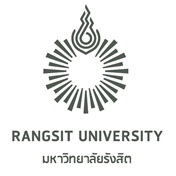 แผนก / คณะ  		โทร.   ที่  								วันที่  เรื่อง   ขอนำส่งรายงานวิจัยฉบับสมบูรณ์เรียน	ผู้อำนวยการสถาบันวิจัยสิ่งที่ส่งมาด้วย 	1. รายงานวิจัยฉบับสมบูรณ์ จำนวน 1 ฉบับ	2. ไฟล์รายงานการวิจัยฉบับสมบูรณ์ (PDF) ส่งมายัง rsurri@rsu.ac.th3. ใบเสร็จการใช้จ่ายเงินในงวดงานที่ ................ตามประกาศที่อ้างถึง รายนามผู้ได้รับทุนเพื่อสนับสนุนทุนอุดหนุนการวิจัย ปี ............................. ในการนี้ กระผม/ดิฉัน ......................................................................... สังกัด ............................................................................ เป็นหัวหน้าโครงการวิจัย ได้ดำเนินโครงการวิจัยเสร็จสิ้นตามแผนงานวิจัยแล้ว จึงมีประสงค์นำส่งรายงานการวิจัยการวิจัยฉบับสมบูรณ์จำนวน 1 ฉบับ และ ไฟล์รายงานการวิจัยฉบับสมบูรณ์ (PDF) ส่งมายัง rsurri@rsu.ac.th (ตามแบบฟอร์มที่สถาบันวิจัยกำหนด) เรื่อง ......................................................................................................................อนึ่ง ข้าพเจ้าได้แนบใบเสร็จการใช้จ่ายเงินตามงวดงานที่ ............. เป็นจำนวนเงิน ..................... บาท (ข้าพเจ้าในฐานะหัวหน้าโครงการได้ตรวจสอบการใช้จ่ายเงินและใบเสร็จแล้ว) ทั้งนี้ได้จัดส่งตามรายละเอียดที่แนบ มาพร้อมหนังสือนี้ด้วยแล้ว จึงขอปิดโครงการวิจัย ซึ่งระยะเวลาดำเนินการวิจัยรวมถึงกำหนดการส่งฉบับรายงานวิจัยฉบับสมบูรณ์นั้น  ได้เป็นไปตาม /  มิได้เป็นไปตาม ที่ระบุไว้ในสัญญาทุนวิจัย จึงเรียนมาเพื่อโปรดพิจารณา 
จักขอบคุณยิ่งขอแสดงความนับถือ…………………………………………………………………………..( ............................................................................... )หัวหน้าโครงการวิจัยหัวหน้าโครงการโปรดระบุ ด้านการเผยแพร่ผลงานวิจัย  1) ข้าพเจ้ามีการเผยแพร่ผลงานวิจัยไม่ว่าทั้งหมดหรือส่วนใดส่วนหนึ่ง ในรูปแบบดังนี้  นำเสนอประเภทบรรยาย  นำเสนอประเภทโปสเตอร์  ตีพิมพ์บทความวิจัยแบบฉบับเต็ม  ตีพิมพ์บทความวิจัยเฉพาะบทคัดย่อ และได้แนบเอกสารยืนยันการเผยแพร่บทความมาพร้อมกันนี้ 2) ข้าพเจ้ายังมิได้เผยแพร่ผลงานวิจัยไม่ว่าทั้งหมดหรือส่วนใดส่วนหนึ่ง  3) ข้าพเจ้าคาดว่าจักเผยแพร่ผลงานวิจัยไม่ว่าทั้งหมดหรือส่วนใดส่วนหนึ่ง ในรูปแบบดังนี้  นำเสนอประเภทบรรยาย  นำเสนอประเภทโปสเตอร์  ตีพิมพ์บทความวิจัยแบบฉบับเต็ม  ตีพิมพ์บทความวิจัยเฉพาะบทคัดย่อ และจักแจ้งแก่สถาบันวิจัยเป็นลายลักษณ์อักษรในลำดับต่อไป
หากเสร็จสิ้นกระบวนการเผยแพร่แล้ว